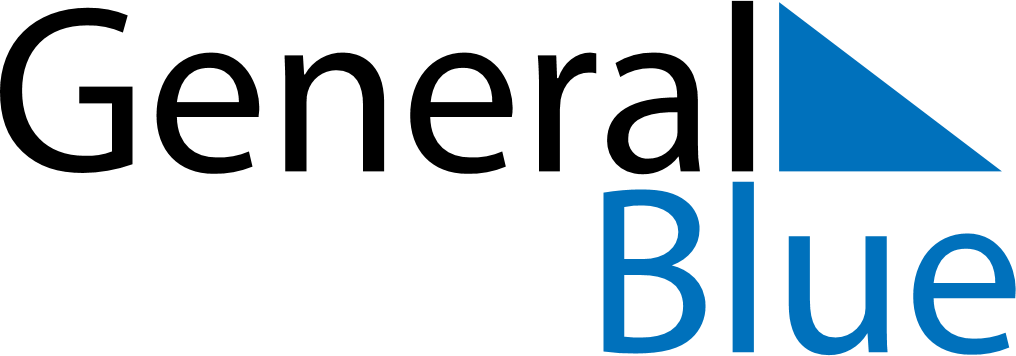 Quarter 1 of 2024PhilippinesQuarter 1 of 2024PhilippinesQuarter 1 of 2024PhilippinesQuarter 1 of 2024PhilippinesQuarter 1 of 2024PhilippinesJanuary 2024January 2024January 2024January 2024January 2024January 2024January 2024MONTUEWEDTHUFRISATSUN12345678910111213141516171819202122232425262728293031February 2024February 2024February 2024February 2024February 2024February 2024February 2024MONTUEWEDTHUFRISATSUN1234567891011121314151617181920212223242526272829March 2024March 2024March 2024March 2024March 2024March 2024March 2024MONTUEWEDTHUFRISATSUN12345678910111213141516171819202122232425262728293031Jan 1: New Year’s DayMar 31: Easter SundayJan 23: First Philippine Republic DayFeb 2: Constitution DayFeb 10: Chinese New YearFeb 24: Lantern FestivalFeb 25: EDSA Revolution AnniversaryMar 28: Maundy ThursdayMar 29: Good FridayMar 30: Easter Saturday